Program Participation Photo/Video Consent Policy and Procedure Document - EarlyON ProgramsOverviewThe intent of this policy is to provide staff with consistent standards and expectations for obtaining andmaintaining client consent within EarlyON Child and Family Programs.Table of Contents Supporting Material Personal Health Information Protection Act   EarlyON Funding Guidelines Personal Health Information PracticesPhoto/Video Consent and Release formDefinitions of Terms Used in this DocumentPersonal Information: Any recorded information about an identifiable individual. Examples of personal information could include Social Insurance Number, address, birthdate, and gender, dependent upon context and other privacy considerations that could lead to identifying an individual.Personal Health Information means recorded identifying information about an individual related to health and/or health care, such as primary care physician, or doctor’s information, healthcard information etc.Purpose for Obtaining Consent Consent is obtained for the collection, use and disclosure of personal information and personal health information. EarlyON Child and Family programs provide community drop-in and registered programs for children aged 0 to 6 years and their familiesIndividuals refers to parents, caregivers and children who access the EarlyON program in York Region EarlyON Educators refers to all staff/educators, who are employed by the EarlyON agencies and support the delivery of EarlyON Child and Family Programs Policy StatementIn Ontario, there are two laws that govern how personal health information is handled. The Personal Health Information Protection Act (PHIPA), sets the rules for how organizations can collect, use, and share personal health information.  The Municipal Freedom of Information and Protection of Privacy Act (MFIPPA), and it applies to municipal institutions and local health integration networks that have access to personal information.The Regional Municipality of York is committed to maintain the confidentiality and security of the information provided by the individual attending an EarlyON program. This policy document outlines the requirements, when sharing information with the Region, such as, written feedback from parents or multimedia content such as audio, video, photos etc. Prior to sharing any identifiable audio, video and/or photo it is required that:parents and caregivers attending EarlyON Child and Family programs are informed before their personal information or personal health information is shared with the Regionindividuals in the multimedia content have signed Photo/Video Consent and Release form EarlyON Service Provider’s Role and Responsibility Complying with MFIPPA is a vital responsibility for EarlyON agencies, and they must obtain consent from all the individuals who appear in the multimedia content before sharing it.When Sharing Photos, Videos of Individuals With The Region Of YorkWhen collecting multimedia content of individuals attending the EarlyON programs in York Region, EarlyON educators/program staff are required to ensure that:parents and caregivers are informed about the collection and sharing of their individuals’ photos or videos, and purposes for which their personal information if collected and sharedconsent for uses and disclosures of personal information and personal health information is obtained from individuals, by completing the Photo/Video Consent Release Formconsents are updated prior to a new use consent must be obtained directly from the individual consent should be clear and understandable, not be obtained through deception or coercion, and relate to the information that is collected, used, or disclosed.When Individuals Do Not Consent to Sharing their Photos/VideosEarlyON Agencies must not share without consent from the family. Withdrawing Consent An individual can withdraw consent at any time; however, withdrawn consent cannot apply retroactively as use of the information could have already occurred.Also, in circumstances where families withdraw consent, but later change their mind and would like to be included in sharing their photos or videos a new Photo/Video Consent Release Form must be completed indicating the most up-to-date accurate consent parameters.Role Of EarlyON Community Program CoordinatorsEarlyON Community Program Coordinators (CPC) willprovide EarlyON agencies with YR approved consent form (Photo/Video Consent and Release form) retain the completed consent forms according to Corporate Retention guidelines, when they receive multi-media content from EarlyON agencies ensure the consents are saved in YR approved repository, i.e., in eDOCS and ensure that consents are obtained  prior to material being used by York Region . Appendix A Example of Completed Photo Video Consent Form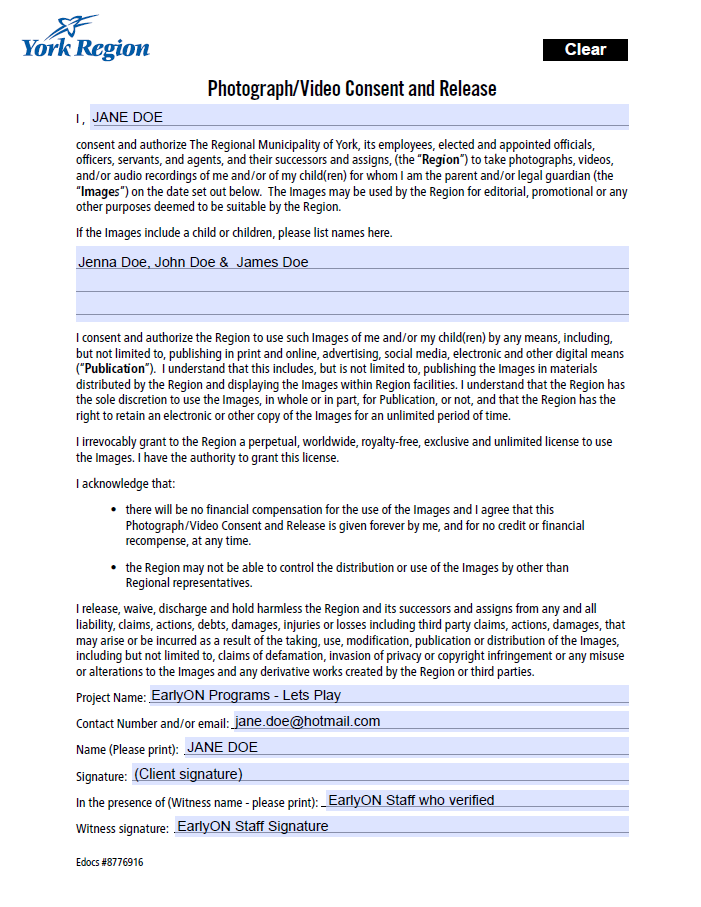 